Para qualquer informação por favor contacte o escritório da nossa paróquia: 732- 254-1800 linha 15 em Português.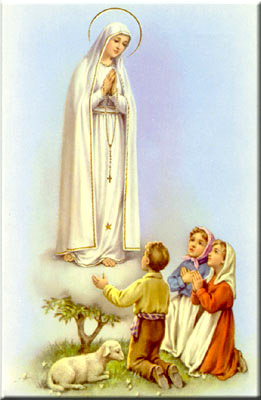 A secretaria Humbelina estará no escritório da paróquia para atender em Português, nas segundas-feiras e quartas-feiras, das 9:00 AM-3:00 PM e sextas-feiras das 9:00AM-2:00PM. ---------------------------------------------------------------------GRUPOS E MINISTÉRIOS NA NOSSA COMUNIDADETodos somos convidados a participar e fazer parte destes grupos! Assim poderemos continuar a ser uma comunidade vibrante, mostrando o que há em nos’ de melhor para oferecer com a nossa diversidade e costumes diferentes. Neste boletim destacaremos o grupo da Irmandade de Fátima.A Irmandade de Fátima existe desde 1984 e actualmente conta com 18 membros activos. E’ um grupo importante para a divulgação da mensagem central de Nossa Senhora do Rosário de Fátima: Conversão, Penitencia, e oração. A Irmandade se reúne cada segundo domingo do mês antes da Missa as 11h para a reza do terço. A liturgia dessa Missa e’ coordenada pelos membros da Irmandade de Fátima, assim como as bonitas procissões de Maio e Outubro. Devemos honrar a Nossa Senhora como Mãe de Deus e que tanto nos ama! Quem se quiser inscrever como membro da Irmandade por favor entre em contacto com a Presidenta do grupo, Ceu’ Santos ou com a secretaria da Paroquia. Todos são convidados a ser membros da Irmandade de Nossa Senhora!---------------------------------------------------------------------A Festa do Outono promovida pela nossa comunidade Brasileira deu um lucro de $4,100.00 para a nossa paróquia. Mais uma vez, o nosso muito obrigado a todos os organizadores e participantes! Que Deus abençoe a todos.---------------------------------------------------------------------Intenção do Papa Francisco para o Mês de Novembro:Universal: Ao serviço da pazPara que a linguagem do coração e do diálogo prevaleça sempre sobre a linguagem das armas.Classes De Confirmação/ Sacramentos Para AdultosSe houver mais alguém precisando de classes e que ainda não começaram, por favor dirija-se as’ catequistas ou ao pároco para ver se ainda poderão começar.---------------------------------------------------------------------8º FESTIVAL INTERNACIONAL DE THANKSGIVINGNo dia 18 de Novembro a partir das 6:00 PM no salão da Igreja haverá o Festival Internacional de Thanksgiving com comidas típicas de vários países. Quem oferecer uma comida típica recebera’ um ingresso grátis. Se precisarem de recipientes para colocar comida poderão buscar na reitoria. Preços de entrada são de $10- adultos e $5 por crianças menores de 12 anos, bebes grátis. Não haverá ingressos a venda na entrada no dia do evento. Os bilhetes estarão a’ venda no final das Missas e no escritório da paróquia. Além de voluntários para preparar alguma comida típica Brasileira e Portuguesa, também precisamos de ajuda para servir a comida e na limpeza. Voluntários que poderem oferecer alguma comida, servir, ou ajudar na limpeza por favor mande um email- (correio eletrónico) para CorpusChristiITF@gmail.com ou ligue para o escritório para a linha 15 em Português ou 10 em Inglês. Contamos com a vossa participação para manter esta bonita tradição com deliciosas comidas variadas!------------------------------------------------------------------------AJUDA PARA OS NECESSITADOSO Apoio Social da nossa comunidade estará recolhendo comidas não perecíveis, enlatadas, pacotes, e também perus durante as nossas Missas aos Sábados e Domingos. Também estão aceitando gift cards – cartões do Shop-Rite, para distribuir pelos mais carentes. O grupo do Apoio Social agradece a todos pela vossa ajuda.---------------------------------------------------------------------Nossa Despensa de Tempo, Talento, & TesouroOfertório de 03 e 04 de Novembro 2018Coleta: $4,722.00 + pelo correio: $825.00Segunda coleta Todos os Santos: $1,153.50Muito obrigado a todos pela vossa generosidade e sacrifício!INTENÇÕES DAS MISSAS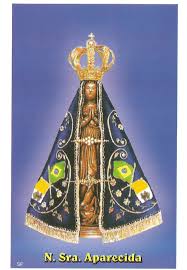 +Sábado 10 de Novembro – Joaquina de Jesus e esposo+Domingo 11 de Novembro- Eduarda Freire e rezemos por Sandro Feiteira, membros da Irmandade de Fátima e Armando Alves e família+Quarta-feira 14 de Novembro- Manuel Lhico Sarabando e pais+Sábado 17 de Novembro- Padre Filipe Rocha+Domingo 18 de Novembro- Almas do Purgatório e Maria Amelia Nunes e rezemos por Armando Alves e família  ------------------------------------------------------------------------O livro de Missas para o ano de 2019 já esta’ aberto para quem quiser marcar intenções de Missas. Para marcar uma intenção deve marcar no escritório. Os nomes marcados na hora da Missa são pedidos de orações. ---------------------------------------------------------------------MARCAÇÃO DE BAPTISMOS*A marcação deve ser feita com três meses de antecedência; os pais e os padrinhos devem assistir a uma sessão de catequese oferecida na primeira terça-feira do mês ou ultimo sábado de cada mês; a celebração do Baptismo é no 3º Domingo do mês após a missa das 11:30 AM.Devem estar registados na paróquia, assistirem a’ Missa, e ajudarem nas despesas da nossa paróquia (usarem o sistema de envelopes de ofertório) por pelo menos 3 meses antes da marcação do Baptismo.Em casos especiais devem falar com o Pe. Damian pessoalmente.*Ao escolherem o padrinho e a madrinha por favor verifiquem se estes têm os sacramentos necessários (Baptizado, Primeira Comunhão, Confirmação). Os padrinhos se forem casados devem estar casados pela Igreja. Devem comprovar que estão registados e participantes em uma paróquia Católica por mais de 3 meses. Padrinhos e Madrinhas devem servir de bons exemplos, serem pessoas de Fé, e participantes na Igreja Católica.POR QUE REZAR PELOS MORTOS?Como uma só Igreja, assim como os que já estão com Deus intercedem por nós no Céu, a Igreja Peregrina, ou seja, nós, pedimos por eles. Se há uma coisa que as almas não podem fazer na vida eterna é interceder em seu próprio favor. Eles podem interceder por nós, mas nunca para si mesmos. Nós sim, podemos e devemos orar por eles, sobretudo aqueles que aguardam o julgamento definitivo, as almas dos fiéis que estão no purgatório, é a Igreja Padecente. Ou seja, a espera de uma purificação, porque morreram não em pecado grave, não vão diretamente para o Céu, porque não estavam em estado de graça. Mas também não mereceram o inferno. Estes aguardam uma purificação necessária para entrar no Céu. As Almas do purgatório todas vão um dia alcançar a plenitude da santidade. Por isso devemos rezar por elas para que elas se realizem definitivamente em Deus.  Neste sentido, os fiéis visitam os cemitérios, para ali recordarem e rezar pelos seus entes queridos. O culto do dia de finados, não é a evocação dos mortos, pois, isso ninguém pode fazer. Mas é a invocação, ou seja, a oração que cada um faz pelos entes que morreram. Muitos não compreendem, e tem esse dia como uma idolatria. Mas, todos passarão um dia, todos morrerão e todos passarão pela vida eterna por um só caminho, a morte. No entanto a morte não pode ser comemorada, mas deve ser lembrada e refletida, nos preparando assim para o dia que todos nós partiremos para a casa do Pai. A morte pode parecer um momento triste para aqueles que ficaram ainda nesse mundo, mas definitivamente é uma alegria infinita porque não há outro caminho para encontrar com Jesus, para estar com Jesus senão pela morte. Mas aqui fica uma observação: a nossa morte deve ser tão santa como a nossa vida. Deve ser bem preparada para não podermos correr o risco de ir para outro lugar que não seja o céu. Por isso devemos estar vigilantes, atentos, pois ninguém sabe o dia ou a hora em que será chamado a prestar contas junto de Deus. Como Jesus mesmo ensinou: "Vigiai e orai, pois não sabeis o dia nem a hora... Quando menos esperais voltará o seu Senhor!" - Noutra passagem Ele nos ensina: "Um homem fez um grande celeiro, colheu seu trigo e ajuntou no celeiro. E depois sorrindo disse: "posso ficar despreocupado tenho fartura para anos"... Louco! Disse Jesus, porque o Senhor Deus o chamará a prestar contas no mesmo dia!" - As vezes nós ajuntamos tantas coisas, ficamos correndo para lá e para cá, juntamos tantas preocupações, tantos bens. Nosso coração parece um celeiro cheio coisas, sentimentos vãos... no entanto não nos preocupamos em estar prontos para o dia em que Deus nos chamar. É preciso parar e pensar:Como estou vivendo? Como filho de Deus ou como filho do mundo? O que tenho feito para merecer a vida eterna?            